Una presentación para el día de los muertos: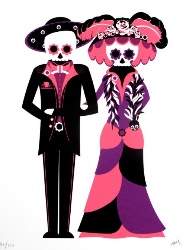 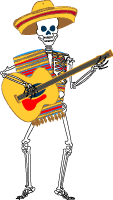 Day of the Dead poster presentationTú y una compañera van a hacer un poster para el día de los muertos. Necesita crear una ofrenda como la una que tengo en este papel: Necesita dibujar la ofrenda con todos los elementos que están en ofrendas tradicionales Da las razones que están incluidos en el día y ofrendaVan a presentar sus proyectos a la clase de español IIIEJEMPLO: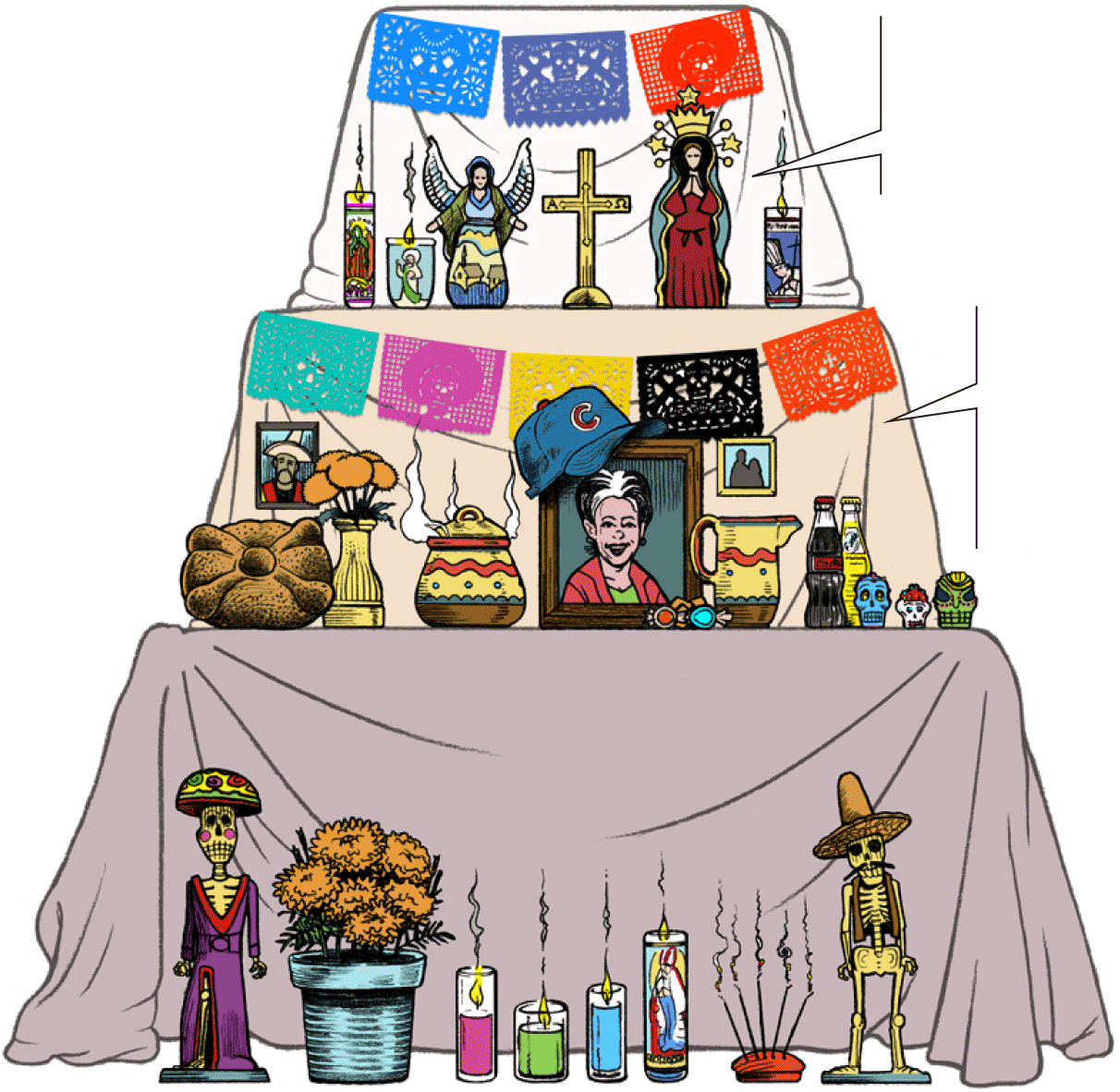 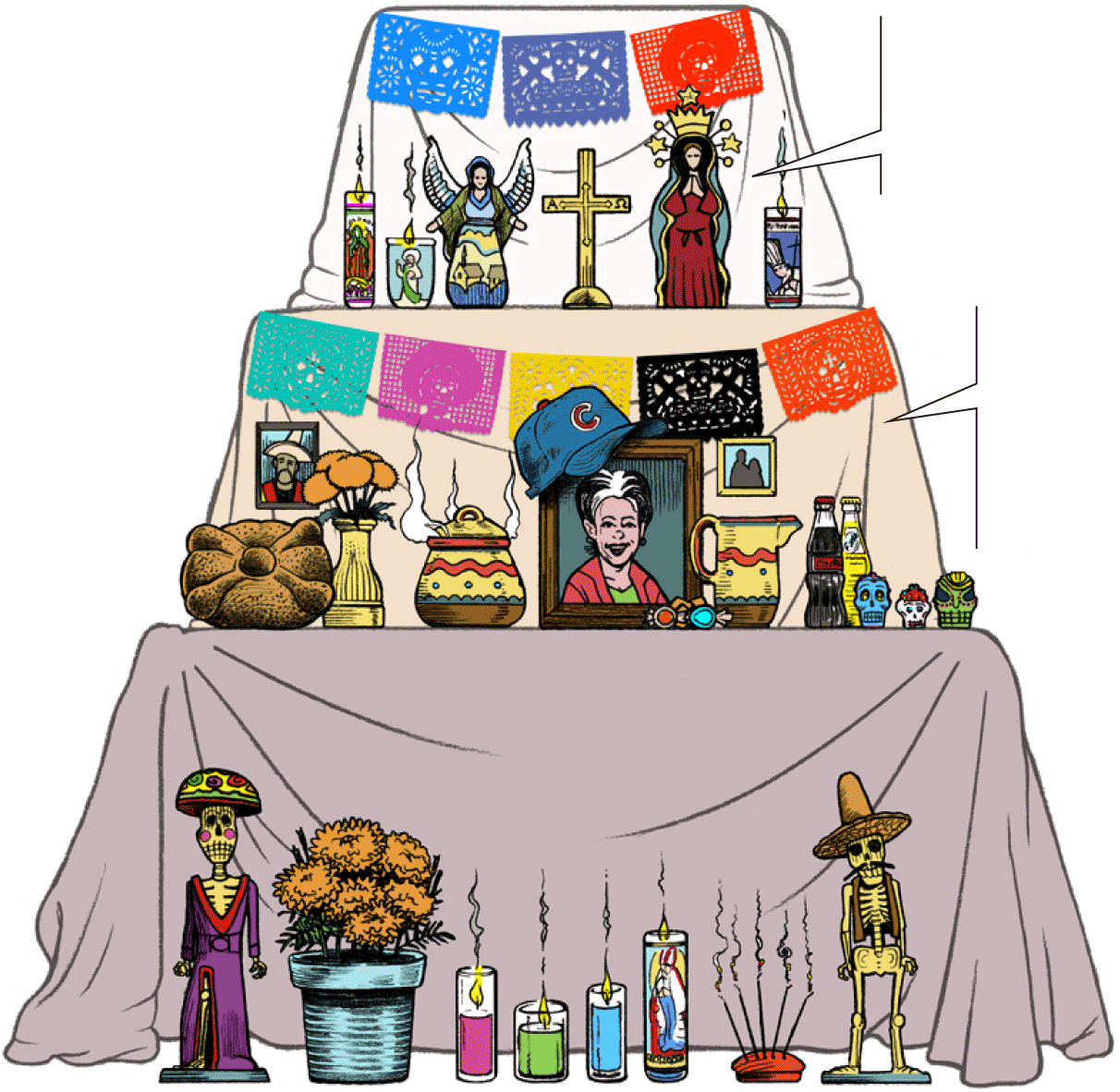 